Рисунок (4 «в» класс) 
План дистанционной работы преподавателя Четверговой Светланы ВасильевныНазвание предпрофессиональной программы «Декоративно-прикладное творчество»День недели: вторник.  ПредметКлассДата(день недели)Описание
Задание на дистанционное обучениеРесурсОбратная связьРисунок 4 «в»Вторник19.05.2020Тема: Тематический натюрморт «Профессия» или «Хобби»Материалы: лист плотный гладкий формат А3, простой карандаш НВ, ластик.1-й урок. Начало работы в тоне. Большие тональные отношения. Обучающиеся высылают фото каждого этапа работы над рисунком в ВК, сообщением в Viber, WhatsApp или на электронную почту. Получают рекомендации преподавателя.2-й урок.Продолжение работы в тоне, поиск полутонов. Определение светотеневого строя на предметах в зависимости от освещения и материальности. Работа ведется от светлых участков. Обучающиеся высылают фото каждого этапа работы над рисунком в ВК, сообщением в Viber, WhatsApp или на электронную почту. Получают рекомендации преподавателя.ЧетверговаСветлана Васильевнаhttps://vk.com/id35855246Viber, WhatsApp(узнать в личном сообщении)Рисунок 4 «в» Вторник26.05.2020Тема: Тематический натюрморт «Профессия» или «Хобби» Материалы: простой карандаш НВ, ластик, лист гладкого ватмана формата А3.1-й урок. Передача фактуры материала и различных по характеру и фактуре предметов. Обучающиеся высылают фото каждого этапа работы над рисунком в ВК, сообщением в Viber, WhatsApp или на электронную почту. Получают рекомендации преподавателя.2-й урок.Завершение работы над натюрмортом. Обобщение рисунка. Обучающиеся высылают фото каждого этапа работы над рисунком в ВК, сообщением в Viber, WhatsApp или на электронную почту. Получают рекомендации преподавателя.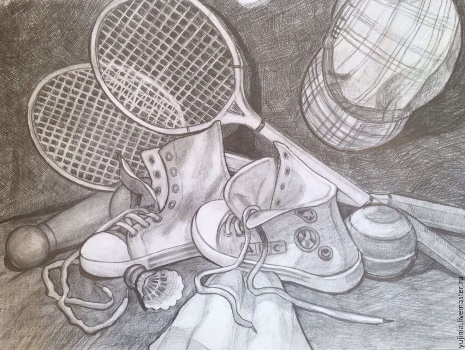 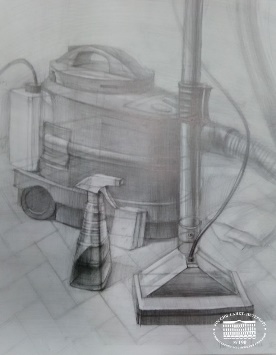 ЧетверговаСветлана Васильевнаhttps://vk.com/id35855246Viber, WhatsApp(узнать в личном сообщении)